Lynn Harrell Biography 
For over a half century, Lynn Harrell has been revered as one of the world's most brilliant and beloved cellists of all time. The Grammy® Award winner’s discography of more than 70 recordings includes collaboration with eminent musicians like Itzhak Perlman, Vladimir Ashkenazy and Zubin Mehta. Known as the “Dean of American Cellists,” Lynn Harrell has performed as soloist and with orchestras around the world, including Boston, Chicago, the New York Philharmonic with Leonard Bernstein, the National Symphony, as well as in Japan, Korea, Taiwan and Hong Kong where he was featured in a three-week Lynn Harrell Cello Festival with the Hong Kong Philharmonic. Lynn Harrell teaches master classes at some of the most prominent conservatories in the world. In his 60 years of renowned performances, the distinguished legend Lynn Harrell at 75 continues to be in demand,  and placed in the highest echelon of today’s performing artists. 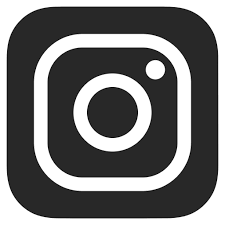 Lynn Harrell Instagram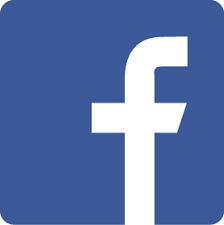 Lynn Harrell Facebook Page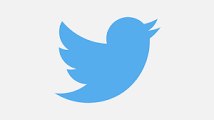 Lynn Harrell Twitter